BHARAT SANCHAR NIGAM LIMITED(A GOVT. OF INDIA ENTERPRISE)PROFORMA FOR INTER CIRCLE ONE WAY TANSFER UNDER RULE-8Signature of the Head of SSA...In connection with my request dated …………………..for transfer to ………………………………………I, Shri ……………………………..working as JE … … … … … … … … … … … … ..under O/o DE ………………………ASIN JALANDHAR SSA OF PUNJAB CIRCLE hereby declare that;1.   I will not claim any TA/DA/TP/Joining Time.2.   I accept that I shall rank junior in the gradation list of the new unit to all the officials of that unit on the date of joining in the new unit, including all persons who have been approved for appointment to that grade on that date.3.   In case of request transfer by way of mutual exchange, I unconditionally agree to accept the seniority in the gradation list of the new Unitas laid down in the Rule –8 of   BSNL’s Employees Transfer Policy dated 7.5.20084.   I accept that I shall not seek re-transfer to parent unit before completion of 5 years of service in the new SSA/Circle.5.   I  accept  that  claim  for  the  benefit  of  promotion  ,  on  having  qualified  in  the Departmental examination while working in the parent unit,shall be permitted  subject to the condition that a request to this effect is made by him within a period of six month of declaration of the result  or finding a place in the select panel.6.   I accept to forego all  my  claims  in the old  unit,  even  if a  permanent vacancy was available or become available because of the retrospective permanency of post or for any other reason I am/ was entitled for confirmation against such post in his old unit /SSA.7.   I have never before availed of any change of transfer/mutual exchange within preceding five years.8.   I agree not to claim for a posting in any particular station of the new SSA/Circle.9.   I accept all the terms and conditions as laid down in the BSNL’s Employees Transfer Policy notified vide letter No.6- 1/2007-Restg dated 7.5.2008 as amended from time to time.Signature of the applicant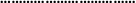 Designation: JE, HRMS- ( …………………)ToThe Chief General Manager TelecomPunjab Telecom Circle, ChandigarhSub: Request for transfer Under Rule -8 from Punjab Circle (SSA JALANDHAR)   to………………………..(……………………… SSA).THROUGH PROPER CHANNELRespected SirIt is submitted that I …………………… working as Junior Engineer … …… … … … … … … … … … .. underO/o SDE …………………… Jalandhar Since ……………………. I want to bring few lines in your kindconsideration that-1.    My responsibility to my family is increasing day by day and I have to face many problems even passing my simple life.2.  ---------------------------------------------------------------------------------------------------------------------------------------------------------------------------------------------------------3.  --------------------------------------------------------------------------------------------------------------------------------------------------------------------------------------------------4.  ------------------------------------------------------------------------------------------------------------------------------------------------------------------------------------------Keeping in view of the above circumstances, I kindly request to you that consider my transfer request on humanitarian ground so that I perform my duty for my parents.   Hope for your favorable and necessary actionThanking youYours sincerelyName – …………………..HRMS- …………………..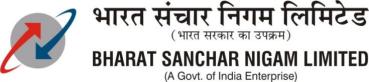 REMARKS OF THE HEAD OF THE DIVISION/UNIT/CIRCLEAn  Application   of  Smt.  /Sh.    ………………………………   designation  JuniorEngineer For inter circle one way /mutual transfer under the new transfer policy circulated by BSNL HQ. New Delhi letter 6-01/2007-Restg. Dated 07-05-2008, has been scrutinized by meand I am satisfied with the correctness of information given the officer in her/his application.Following additional information is as underPlace:Dated:(Counter Signed SSA Head)(With Seal)(Signature by Controlling Officer)(With Seal)	O/o DE PHONES- ………………………….To,AGM HRO/o PGMT BSNLJalandharLetter No:                                                                                                   Dated ………………Subject: Submission of Transfer case of Mr. ……………………… HRMS- ………………….as JE ………………………… under DE ……………………. .Please find enclosed application of transfer case of Sh. ………………………. havingHRMS  …………………..  working  as  Junior  Engineer  under  SDE  …………………...  Istriplicate   signed   and   recommended   with   substitute   .duly   signed   by   DE………………………………for further necessary action please.SDE ……………………….1.Date of application2Name of the official3Designation and office to which attached4Dateofbirth5Date of entry in the Department6Whether Permanent and if so , date from which and cadre in which permanent7Date of entry in the present grade8Date of substantive entry in the present grade9Whether   appointed   under   new   rules   or   old   rules   of recruitmentNEW RULES OF BSNL RECRUITMENT10Date since working in the present Division11Whether  joined  the  present  Division  as  surplus  qualified official , if so the name of the Division from which transferredNO12Name  of  the  Division/Circle  for  where  the  official  desires transfer13Whether official is implicated in any disciplinary caseNO14Whether the services of the official can be spared15Whether the Head of the Division/Unit, to which the transfer is sought for has given his willingness to accommodate the official  immediately,  if  so  particulars,  No  and  date  with  a certificate that all the optees for his Division has since been absorbed.-16Whether  a  declaration  of the  official  concerned  has  been obtained in  proper form for transfer to the  unit and not a particular station and kept on record (Two copies attached)YES17Whether the official has ever before applied for transfer or mutual exchange under Rule 38 of P&T manual Volume IV or under Rule 8 of BSNL’s Employees Transfer Policy notified on 7.5.2008 and the same has accepted or rejected by the Circle Office, if so No. & dateNO18Reason for  applying  for transfer   application  dated  05- 12- 2016(Enclosed)Due to my parent’s health and old age19Are there any other optees awaiting repatriation to the Unit to which the transfer is sought for , if so the  No. of the optees and vacancies available may be indicated20Position of Optees and vacancies in the Division from which transfer is sought for21Whether the official seeking transfer has previously worked at the station/Division to which transfer sought for.NODeclaration by an official seeking transfer from one SSA /Circle to another SSA/Circle who have either  already applied for transfer under Rule 38 of P&T Manual Volume IV or under Rule 8 of   BSNL’s Employees Transfer Policy notified on 7.5.2008.1.  Whether the officer is absorbed in BSNL/BSNL Recruitee:YES2.  Whether the official is involved in loss/fraud / criminal cased:NO3.  Whether any disc. Proceeding is pending/contemplated:NOAgainst the officer4.  Whether the transfer is recommended:………5.  Whether the officer can be spared without Substitute:………